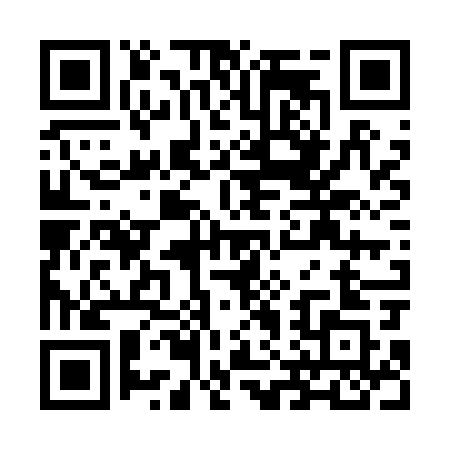 Prayer times for Dabrowa Widawska, PolandWed 1 May 2024 - Fri 31 May 2024High Latitude Method: Angle Based RulePrayer Calculation Method: Muslim World LeagueAsar Calculation Method: HanafiPrayer times provided by https://www.salahtimes.comDateDayFajrSunriseDhuhrAsrMaghribIsha1Wed2:475:1612:415:498:0810:262Thu2:435:1412:415:508:1010:293Fri2:395:1212:415:518:1110:334Sat2:365:1012:415:528:1310:365Sun2:325:0912:415:538:1510:396Mon2:285:0712:415:548:1610:427Tue2:275:0512:415:548:1810:468Wed2:265:0312:415:558:1910:489Thu2:255:0212:415:568:2110:4810Fri2:255:0012:415:578:2210:4911Sat2:244:5812:415:588:2410:5012Sun2:234:5712:415:598:2610:5013Mon2:234:5512:416:008:2710:5114Tue2:224:5412:416:018:2910:5215Wed2:224:5212:416:028:3010:5216Thu2:214:5112:416:038:3210:5317Fri2:214:4912:416:048:3310:5418Sat2:204:4812:416:048:3410:5419Sun2:194:4712:416:058:3610:5520Mon2:194:4512:416:068:3710:5621Tue2:194:4412:416:078:3910:5622Wed2:184:4312:416:088:4010:5723Thu2:184:4212:416:098:4110:5724Fri2:174:4112:416:098:4310:5825Sat2:174:3912:416:108:4410:5926Sun2:164:3812:426:118:4510:5927Mon2:164:3712:426:128:4611:0028Tue2:164:3612:426:128:4811:0029Wed2:164:3512:426:138:4911:0130Thu2:154:3512:426:148:5011:0231Fri2:154:3412:426:148:5111:02